Publicado en Sant Quirze del Vallès el 12/06/2019 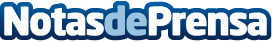 La comunidad Open Industry 4.0 organiza un Meeting Point dedicado a la robótica colaborativaEl encuentro empresarial se celebrará el 3 de julio en la sede de Barcelona Moda Centre de Sant Quirze del VallèsDatos de contacto:e-deon.netComunicación · Diseño · Marketing931929647Nota de prensa publicada en: https://www.notasdeprensa.es/la-comunidad-open-industry-4-0-organiza-un Categorias: Inteligencia Artificial y Robótica Cataluña Emprendedores Eventos E-Commerce Otras Industrias http://www.notasdeprensa.es